1.  Project Title (Limit to 50 characters):         2.  Department/Division(s):       3.  Project Leader(s) (up to two)Name  	     		Email	     			Phone 	     4.  Timeframe (at least one PDSA cycle must occur in 2019 to qualify for MOC4 credit) Date physicians began participating 	     End date (If project is ongoing please indicate ‘ongoing’) 	     5.  What relationship(s) do participants of this project have with UCSF?
	Physicians employed or contracted by UCSF (e.g., Moffit-Long, Mt. Zion, Mission Bay)	Physicians in UCSF’s health system or network (e.g., Children’s Hospital Oakland, SFGH, VA)	Physicians affiliated with UCSF (e.g., Private Practice that supervises students/house staff)	If affiliated, please describe the affiliation:       6.  Indicate the approximate # of care team members participating in this QI Effort.7.  What is/are the location(s)/setting(s) for this project? 8.  How is the project funded?	  Internal	  Non-commercial grant	  Industry funding (not eligible for MOC)	  Other – Please describe:       9.  Select one or more relevant topics for this quality improvement effort:10.  	We are able to work with the following boards to grant MOC credit for eligible QI projects.  Please select which specialty board MOC program you are seeking MOC credit for.  (Check all that apply)  American Board of:11.  Select the methodology that most closely represents the methods used in this QI effort:	SECTION B:  Plan1.	Describe the problem. What are the underlying causes of the problem? What happens, when, how often/how much, to whom does it happen?2.  What is the specific patient population for this quality improvement effort?  Be specific.3.  Provide an aim statement that includes: (1) a specific and measureable improvement goal, (2) a specific target population, and (3) a specific target date/time period.Example – “We will increase the rates in high blood pressure screening of adult patients from 62%, on July 1, 2018, to 80% by June 30, 2019.” Recommended Aim Statement Template – We will [improve, increase, decrease] the [number, amount, percent] of [the process] from [baseline measure] to [goal measure] by [date].   (Required) I confirm that the project aim statement mentions (1) a specific and measureable goal, (2) a specific target population, and (3) a specific target date/time period – “from [baseline measure] to [goal measure] by [date].”5.  Describe each intervention or planned intervention.  You must list at least two with this application.  (Please insert more rows if necessary)1.  Measure Name:        	

2.  Measure Type:     Outcome     Process     Balancing  
3.  Measure Source:4.  Patient Population for this measure :	     5.  Measure Calculation:  Specify the numerator and denominator.  For example -  If the project aim is to increase discharge naloxone prescribing from 9% to 25% for any person who receives opioids from his/her inpatient team upon discharge, your measure numerator would be “# of patients who received opioids who also received naloxone” and denominator would be “# of patients who received opioids.”
Numerator description -      
Denominator description -      6.  What is the baseline rate?         		7.  What is the target rate?       8.  How did you choose your target rate?  Also, was it based on a nationally endorsed benchmark?9.  Attach results for the QI effort showing data over time.  Please provide reason if you do not have one at this time. Note: The attached file should contain an annotated run chart showing the impact of the QI effort over time.  Please visit this link for an example.* If additional measures are being tracked, please provide the information for each additional measure.  Measure questions above can be copied and pasted here:SECTION D:  Physician Engagement Requirements To be elibigle for MOC IV, a physician must attest that they have participated in at least two cycles of the QI effort, met with others involved in the effort, and reviewed baseline and post-intervention data from two cycles.
1.  	Indicate how physicians meaningfully participated in the QI effort.  Check all that apply.	Involvement in the conceptualization, design, implementation and assessment/evaluation.	Provision of direct patient care as an individual or a member of the care delivery team.	Supervised residents or fellows throughout the entire initiative.	Reviewed project data at least 3 times - at baseline, and post-intervention after at least 2 cycles.	Apply tools and interventions to individual/team practice.	Other – Please describe:       2.  To earn MOC4 credit, physician participants must be engaged PROSPECTIVELY through at least two quality improvement cycles.  At least 3 presentations to project faculty are required.  Provide dates below.  If the project is in-process, please provide planned dates.First presentation/meeting – Provide Date of :      	Review and analyze baseline data, identify underlying problem and causeDiscuss interventions/next stepsFrom this point to the next meeting/presentation is considered one cycle.Second presentation/meeting -  Provide Date:      Review and analyze post-intervention dataDiscuss implications and interventions/next stepsFrom this point to the next meeting/presentation is considered another cycle.Third (and subsequent) presentation/meeting - Provide Date:      Review and analyze post-intervention dataDiscuss implications and interventions/next stepsIdentify adjustments to current interventions or need for new interventionsDescribe how project data was shared with participating faculty. (Example – Quarterly QI meetings, Monthly faculty meetings, Weekly interdisciplinary rounds, etc.  1.  Attach results for the QI effort showing data over time for at least 2 cycles of improvement.  Note: The attached file should contain an annotated run chart showing the impact of the QI effort over time.  Please visit this link for an example.2.  Was the aim achieved?    Yes     No3.   Describe any barriers to change that were encountered and how they were addressed. 4.   Describe key lessons that were learned as a result of the QI Effort.5.  Describe any best practices that came out of the QI Effort.6.  Describe any plans for spreading improvements, best practices, key lessons. 7.  Describe any plans for sustaining the changes that were made. 
	As a Project Leader(s), I (we) will verify that physicians, who will be claiming credit, have meaningfully participated in this project as described above.  I (we) will work with MOCAP to process the physician participation form.

Project Lead Signature:	     ________________________	Date:      (Please note:  Your initials can be used as an electronic signature.)Email this form as a Word Document to the UCSF MOCAP Program Manager joey.bernal@ucsf.edu.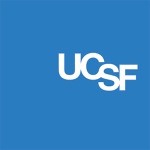 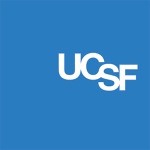 SECTION A:  General InformationProject submitted before October 1, 2019 will be reviewed for MOC credit in calendar year 2019.  Projects submitted after that date will be reviewed for MOC credit in calendar year 2020. PhysiciansFellowsPhysician AssistantsNursesResidents Other Allied Health   Parnassus   Mission Bay	   Mount Zion   SFVA   ZSFG   Benioff Children’s Hospital Oakland   Other – Please describe:          Other – Please describe:          Access to care	   Efficiency	   Patient Safety   Asthma   Hand hygiene   Prescriptions   Cancer   Health Literacy   Preventive care   Cardiovascular   HIV   Readmissions   CLABSI   Hypertension   Satisfaction   Communication   Immunizations/Vaccinations   Sepsis   Compliance   Length of stay   Surgical site infections   Diabetes   Medical home   Teamwork   Documentation   Obesity   Transitions of care   Other – Please describe:          Other – Please describe:          Other – Please describe:          Anesthesiology   Orthopaedic Surgery   Preventive Medicine    Dermatology   Otolaryngology   Psychiatry and Neurology    Emergency Medicine   Ophthalmology     Radiology    Family Medicine   Pathology   Surgery    Internal Medicine   Pediatrics   Thoracic Surgery    Medical Genetics   Physical Medicine and Rehabilitation   Urology   Obstetrics and Gynecology   Plastic Surgery   National Commission on Certification of Physician Assistants   Continuous Quality       Improvement (CQI)	   Model for Improvement (PDSA/PDCA)	   LEAN    IHI Collaborative Model   Six Sigma (DMAIC)   Other – Please describe:      Describe InterventionHow will this impact individual practice?How will this impact patient care?Date implemented or Date planned for implementation e.g., We have a checklist that prints from our EMR for adult PCP visits; we worked with IT to have hypertension screening added to thate.g.,Will lengthen physician visit time for every patient who screens.e.g.,This change ensures that every patient 18+ who is seen at least annually is screened for hypertension regardless of the type of visit12/12/2015SECTION C:  Quality Measures  - At least one measure should directly support the aim statement.  Chart review  Prospective at point of care  Electronic Health Record  Patient Survey  (Please attach to application)SECTION E:  Outcomes and Lessons Learned   (Note: This section is not required for preliminary review.)SECTION F:  Project Leader Electronic Signature